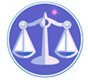 【更新】2014/8/30【編輯著作權者】黃婉玲（建議使用工具列-->檢視-->文件引導模式/功能窗格）（參考題庫~本文只收錄部份頁面,且部份無法超連結其他位置及檔案）《《社會工作測驗題庫彙編01》91-99年(共47單元 & 2,285題)》》【包括】a另有申論題。b社會工作研究方法c社會工作大意。d社會工作概要。e社會工作管理:::社會工作測驗題庫彙編02(100年):::【其他科目】。01警察&海巡相關考試。02司法特考&專技考試。03公務人員考試。升官等&其他特考。將測驗題答案刮弧【　】處塗上顏色,即可顯示答案。<<另有解答全部顯示檔>>　　　　　　　　　　　　　　　　　　　　　　　　　　　　　　　　　　　　　　　　　　　回目錄（5）>>回首頁>>99年(11-440)9901。a（5）99年第一次專門職業及技術人員高等考試。社會工作師<社會工作>99年第一次專門職業及技術人員高等考試社會工作師考試試題90210【等別】高等考試【類科】社會工作師【科目】社會工作【考試時間】2小時【註】本試題共分兩部分，第一部分甲、為申論題，第二部分乙、為單一選擇題。乙、測驗題部分：（50分）19021.有兒童及少年保護個案通報時，其承辦社工員應於受理案件後依「兒童及少年福利法」規定，必須於多少時間內提出調查報告？答案顯示:【C】（A）二日（B）三日（C）四日（D）五日2.社會工作心理暨社會學派的直接處遇技巧，如支持性的技術(sustaining procedures)，乃對案主表達溫馨、關注、感興趣和協助的意願，以及同理的傾聽、接納、確信和鼓勵，使案主可以減輕焦慮或壓力，並有改變即將來臨的希望，請問社會工作者在會談時對案主下面的陳述如何回應（請選最適切答案）？案主說：「我不知道自己今天這樣做是對或錯，不過，我覺得自己似乎是正在從人群撤退。我似乎不想和人們交往，也不再和他們玩那些愚蠢的遊戲。」答案顯示:【D】（A）「像這樣的友誼實在是靠不住的。」（B）「不要難過，這樣的友誼不要也罷。」（C）「他們無法讓你做你真正的自己，讓你覺得十分難過。」（D）「你覺得實在很難過，因為你無法做你真正的自己，或無法成為你想要的自己。你現在可以做的第一件事情，就是花一點時間來思考如果不再和他們在一起，那麼你期待自己會變成另外什麼較好的樣子？3.當個人經歷重大人生角色轉變，或遭遇重大損失傷亡等變故時，下列那一種處遇理論類型或取向可能最適合？答案顯示:【C】（A）精神分析（B）認知治療、理情治療或行為治療（C）意義治療和完形治療（D）以上皆非4.對於社會工作的解釋，有各種不同的界說及定義，以下何者對社會工作的定義有誤？答案顯示:【B】（A）是一種專業的活動（B）是一種研究社會關係的科學（C）是一種專業的學科（D）是一種重視專業關係的助人專業5.司法院在民國98年7月31日做出第664號解釋文，認為少年事件處理法部分規定違憲，請問主要是指那一部分？答案顯示:【A】（A）「對經常逃學或逃家的虞犯少年，裁定收容或令入感化教育」的規定（B）「對有觸犯管訓事件之行為少年，裁定收容或令入感化教育」的規定（C）「對有觸犯刑事案件之行為少年，裁定收容或令入感化教育」的規定（D）「對有觸犯刑罰法律之行為少年，裁定收容或令入感化教育」的規定6.2009年台北市政府針對壹傳媒「動新聞」開罰，並宣布北市300多所國高中小學停止訂閱蘋果日報， 請問台北市是依那一個法令所作的決定？答案顯示:【A】（A）兒童及少年福利法（B）社會秩序維護法（C）廣播電視法（D）通訊傳播基本法7.依照我國「家庭暴力防治法」規定，民事保護令分為：答案顯示:【C】（A）一般保護令、臨時保護令及緊急保護令（B）通常保護令、暫時保護令及特別保護令（C）通常保護令、暫時保護令及緊急保護令（D）一般保護令、暫時保護令及緊急保護令8.在社會工作實務上為防範法律過失（negligence）或專業過失（mal-practice）所引起的訴訟或爭議，故必須採取社會工作者本身自我保護的考量與做法，乃屬於下列那一種價值傾向？答案顯示:【B】（A）父權主義（paternalistic orientation）（B）專業保衛取向（defensive orientation）或臨床倫理（clinical orientation）（C）宗教取向（religious orientation）（D）去道德或中立（amoralistic orientation）或宗教情懷（religious orientation）9.Helen Perlman綜合功能學派和社會診斷學派而提出「問題解決學派」理論，請問此一學派採用杜威實用主義哲學，在社會工作處遇上的基本假定為何（請選出最適者）？答案顯示:【D】（A）人有解決問題的潛能（B）人有達成生活期待、目標與任務的能力（C）人有理性的評量、規劃、執行和檢討之認知及行為能力（D）以上皆是10.依照我國「特殊境遇家庭扶助條例」，符合特殊境遇家庭資格規定之家庭，可接受政府提供那些項目之扶助（請選出最完整而正確的答案）？(1)緊急生活扶助(2)子女生活津貼(3)租金補助(4)居家服務(5)創業貸款補助。答案顯示:【B】（A）(1)(3)(4)(5)（B）(1)(2)(5)（C）(2)(4)(5)（D）(1)(2)(3)(5)11.就系統觀點而言，社會工作者的專業角色，請問乃屬於下列那一個選項（請選出最適者）？答案顯示:【D】（A）資源連結或媒介者（B）教育者（C）倡導者（D）以上皆是12.Lowenberg and Dolgoff（1992）對社會工作實務的倫理抉擇優先順序之考量，提出七項原則，請問並不包括下列那一個選項？答案顯示:【B】（A）保護生命與最小傷害（B）人情與面子（C）生活品質與隱私（D）差別平等與自主自由13.優勢觀點的實務取向上，並不包括下列那一個選項？答案顯示:【A】（A）個人被視為「個案」，重視個人的症狀診斷治療（B）個人有其獨特性，重視其個性、特質、才藝和專長（C）處遇計畫和目標由案主及案家發動及指導（D）個人及家庭都是解決問題的專家14.在處遇目標上，希望在公領域男女機會均等的主張，主要乃屬於女性主義的那一流派觀點？答案顯示:【A】（A）自由派（B）激進派（C）社會主義派（D）後現代派15.承續Otto Rank正向精神醫學理論觀點的功能學派的基本假定，請問其主要的處遇焦點或做法傾向於儘量不包括下列那一個選項？答案顯示:【A】（A）治療案主的病理症狀或病態人格（B）激發案主改變意志和動力，以及自我的成長與展現（C）強調人的整體性、獨特性和平等互惠的專業關係（D）強調機構功能和資源的重要性16.就生態觀點的主要理論假定而言，請問其在社會工作實務處遇的策略取向上，並不包括下列那一個選項？答案顯示:【A】（A）個人病態或病理的干預與介入（B）個人與環境的調適或互惠（C）環境品質改善或個人社區支持網絡重建（D）個人在環境中最佳定位或生態位置（niche）的追求17.犯罪學理論中的「犯罪古典學派」認為青少年偏差行為產生的原因為何（請選出最適者）？答案顯示:【B】（A）認為犯罪是由事實所決定（B）認定自由意志是犯罪主因（C）認為是內在心理因素（D）認為是社會系統的性質與功能之作用18.以下那些對歐美睦鄰運動的發展描述是正確的（請選最完整、最適合的答案）？(1)英國牧師索里（Solly）所倡議的(2)美國亞當斯女士（Jane Addams）為美國睦鄰運動先鋒者(3)湯恩比館（Toynbee Hall）及胡爾館（Hull House）都是著名的睦鄰服務中心(4)睦鄰運動是由美國開始發展的。答案顯示:【B】（A）(1)(2)(3)（B）(2)(3)（C）(2)(3)(4)（D）(2)(4)19.就開放性的系統觀點而言，請問其理論的基本假定並不包括下列那一個選項？答案顯示:【B】（A）系統雖有一定的範疇或界限，但仍與其他系統維持互動，和保持輸入和輸出的運作（B）系統中部分的變動並不致引起其他部分或整體的變動（C）系統中的整體乃大於各部分的加總（D）系統中各部分之間的運作或互動的目標或結果，可能是殊途同歸（equi-finality）或殊途異歸（multi-finality）20.就理論觀點而言，社會支持網絡對個人遭遇危機事件時，可以產生什麼效應？答案顯示:【B】（A）直接效應（main effect）（B）緩衝效應（buffer effect）（C）（A）（B）皆是（D）（A）（B）皆非21.在處遇目標上，企圖解構文化建構中男性優越意識型態的主張，主要乃屬於女性主義的那一流派觀點？答案顯示:【D】（A）自由派（B）激進派（C）社會主義派（D）後現代派22.以下何者對十九世紀的慈善組織會社（Charity Organization Society, COS）及湯恩比館（Toynbee Hall）的描述是正確的？答案顯示:【C】（A）慈善組織會社對貧窮的看法是社會歸因（B）湯恩比館的發展是由上流社會主導（C）慈善組織會社將貧民分為值得幫助與不值得幫助兩類（D）湯恩比館濟貧的原則為「教他捕魚，不要給他魚吃」23.以下那一個敘述較符合基變社會工作（Radical Social Work）的特性？答案顯示:【C】（A）基變社會工作會把問題置焦於「障礙」本身，相信人心的障礙來自未知的與內在的條件（B）基變社會工作是以「巨視」（macro）或「微視」（micro）作為方法，允許社會工作者選定專精或核心的實施方法或領域（C）基變社會工作是一種專業的信念或意識形態（D）基變社會工作是用不同的介入技巧在不同的機構設施中，協助不同的案主群體處理個人與社會問題24.當社會工作者處理家暴婦女時，協助其找到社工員本身所屬機構外的庇護中心，並協助其採取法律途徑以保障其權益，並更進一步協助其處理子女的照顧，這時社工員主要扮演何種角色？答案顯示:【A】（A）仲介人（broker）（B）協商者（negotiator）（C）調解者（mediator）（D）倡導者（advocate）25.根據美國健康教育暨福利部的看法，健康照護輸送體系分為預防照顧、基級照顧、急性照顧、特殊照顧、復健照顧及繼續照顧六個層級，請問依此層級，安寧療護中心應是屬於那一個層級？答案顯示:【D】（A）基級照顧（B）特殊照顧（C）復健照顧（D）繼續照顧26.根據「高風險家庭關懷輔導處遇實施計畫」，以下那一類的家庭指標不是主要篩檢原因？答案顯示:【C】（A）酒癮藥癮並未就醫（B）無婚姻關係帶年幼子女與人同居（C）外籍配偶（D）負擔家計者遭裁員、資遣、強迫退休27.史基摩和薩克雷（Skidmore & Thackeary, 1994）將社會工作的特質細分為十六個項目，其中他們認為， 社會工作助人過程中最重要的關鍵為（請選出最適者）：答案顯示:【C】（A）善用資源（B）案主自助、自立（C）關係的建立（D）社會制度的改善28.社會工作者必須盡其所能去除那些「憎恨我們所喜愛、喜愛我們所憎恨、重視我們所藐視、藐視我們所重視」的負面反應，這主要是信守那個社會工作的信念所做的努力？答案顯示:【B】（A）相信人有獨特的性格（B）對人的尊重（C）堅信人有自我改變的能力（D）堅信人有成長和不斷進步的能力29.社區蓋一個新的青年活動中心，並僱用社工員來幫助那些接近犯罪邊緣的青少年，這個工作主要是能發揮社會工作的何種功能？答案顯示:【C】（A）恢復的功能（B）解決的功能（C）預防的功能（D）發展的功能30.身心障礙者因損傷而處弱勢位置，使其在經濟上、政治上、文化上的參與受到限制，因此是社會環境上的「殘障」（handicapped environment），而不能稱人有「殘障」或「殘障者」，依此概念，以下何者不是社會工作者服務身心障礙者的介入重點？答案顯示:【C】（A）維護案主的機會均等（B）協助其接近資源（C）案主的身體外部損傷部分（D）維護案主的完全參與31.社會工作藉治療或處置，能使失去的適應能力及幸福恢復起來，此即社會工作的何種目的或功能？答案顯示:【A】（A）消極地解決社會問題（B）積極預防社會問題的產生（C）發掘社會資源及啟發個人潛能（D）提供資源的功能32.以下何者是在地老化（Aging in place）的主要目的？答案顯示:【B】（A）讓家族可以免除照顧老人（B）讓老人可以住在自己家中（C）減少居服員的照顧負擔（D）減少獨居的老人33.民國94年，行政院提出「台灣健康社區六星計畫」，推動台灣社區發展，主要包括：產業發展、社區治安、人文教育、環保生態、環境景觀及那一個面向？答案顯示:【C】（A）就業開發（B）健康衛生（C）社福醫療（D）終身學習34.學校社會工作者直接對案主提供服務或治療的工作模式，是以下那一種學校社會工作運作模式？答案顯示:【B】（A）學校變遷模式（school-change model）（B）傳統臨床模式（traditional-clinical model）（C）社區學校模式（community school model）（D）社會互動模式（social interaction model）35.就家庭功能、父母角色的角度來看，兒童福利服務中的家務員服務（Homemaker service）應屬於那一類型的服務？答案顯示:【B】（A）支持性服務（B）補充性服務（C）替代性服務（D）保護性服務36.社會個案工作鼻祖Marry Richmond以科學化的社會診斷提昇社會工作的專業化，請問其診斷的事項乃屬於下列那一個選項？答案顯示:【C】（A）問題和病理（B）資源和優點（C）（A）（B）皆是（D）（A）（B）皆非37.在社會工作處遇上，社區支持體系可以發揮下列那一個功能或作用（請選出最適者）？答案顯示:【D】（A）預防（B）治療（C）復健（D）以上皆是38.以下何者是老人社區日間式照顧的主要設立目的（請選最佳答案）？(1)讓老人適應機構照顧，加速老人進入安老或療養機構時間(2)可提供社區居民參與照顧老人的機會(3)減少照顧成本(4)老人不會有被遺棄或寂寞的感覺。答案顯示:【B】（A）(1)(2)(3)（B）(2)(3)(4)（C）(1)(3)(4)（D）(1)(2)(4)39.Charles Levy在S.Dillick（1984）編著《社會工作的價值基礎（Value Foundations of Social Work）》書中的〈價值與倫理（Values and Ethics）〉一章，對社會工作實務價值分為社會價值、組織與制度價值、專業價值和人性服務價值四大類別，其中有關「社會價值（societal values）」的指標，請問並不包括下列那一個選項？答案顯示:【C】（A）公民和法定權利（B）利他主義（C）自由市場競爭（D）教育、健康和福祉的平等機會或管道40.廣義的認知行為理論，乃包括Aaron Beck的認知治療、Albert Ellis的理性治療（rational therapy）或理情治療（rational-emotive therapy）、William Glasser的現實治療（reality therapy）和一般行為治療等理論觀點及假定，請問其處遇的焦點或標的並不包括下列那一個選項（請選最適答案）？答案顯示:【B】（A）認知或信念（belief）（B）潛意識或本能驅力（drive）（C）情緒（D）行為。99年(11)。98年(8)。97年(6)。96年(3)*。95年(6)。94年(3)。93年(4)。92年(3)。91年(3) 。99年(11)。98年(8)。97年(6)。96年(3)*。95年(6)。94年(3)。93年(4)。92年(3)。91年(3) 。99年(11)。98年(8)。97年(6)。96年(3)*。95年(6)。94年(3)。93年(4)。92年(3)。91年(3) （1）公務人員初等考試。社會行政。99年。98年。97年。96年。95年*。94年。93年。92年。91年（2）公務人員普通考試。社會行政、戶政。99年。98年。97年（3）公務人員特種考試原住民族五等考試*。社會行政。99年。98年。97年。95年（4）公務人員特種考試身心障礙人員考試~*04四等~戶政*05五等~社會行政 。99年04。98年04。97年05。95年05。93年05（5）專門職業及技術人員高等考試。社會工作師*。01社會工作*。02社會工作研究方法*。03社會工作管理。99年01-1。99年01-2。99年02-1。99年02-2*。99年03-1。99年03-2*。98年01。98年02。98年03。97年02。96年02。95年02。94年02。93年02。92年02。91年02（6）特種考試地方政府公務人員五等考試。社會行政。99年。98年。97年。96年。95年*。94年。93年。92年。91年